The conditionOfficial names: Hallux rigidus and hallux valgo-rigidus, arthropathy of the first metatarso-phalangeal joint The big toe joint becomes stiff and painful and won’t bend upwards. Hard bony projections on the side and/or top of the joint make shoes more difficult to wear. This is often due to an old injury, or associated with a bunion (E-factsheet 1) or rather rarer, gouty arthritis. Non surgical options – stiff sole shoe, insole aimed to rock off the toe rather than use itThe operationAlternative names: new joint, replacement arthroplasty, prosthetic jointEstablished by Alfred Swanson a U.S hand surgeon in 1972. The arthritic joint is removed 0.13 min film silicone hinge replaces the jointMore detail around 4.58 mins US source Primus design plastic. Materials: plastic (silicone), metal or a mixture of both. Single or double endedRemoval of the damaged edges is kept to a minimum, removed by powerMetal grommets maybe shaped to fit into the toe which helps prolong the life of the implant.Average time for operation approx. 45 mins. Local or general anaesthetic suited.Day surgery accepted. Good pain control for mostAlternative surgery– arthrodesis, resurfacing of cartilage or ‘Keller’ excisional arthroplastyAim of surgeryTo remove joint pain and bulky deformity due to degeneration i.e loss of cartilageTo provide enough movement to allow better function than beforehandImprove footwear selectionMore commonly selected in female patients over arthrodesis (stiffening)Indications (NICE) Osteoarthritis and rheumatoid arthritis commonly affect the metatarsophalangeal (MTP) joint at the base of the big toe.NICE guidelines can be viewed by patients. Interventional procedure overview - Metatarsal phalangeal joint replacement of the hallux 
24 May 2005 www.nice.org.ukThings you need to knowThe operation performed by podiatric surgeons is twenty-three times less frequent than bunion corrections. Ensure you know the alternatives available. Only 25% have normal movement after surgery because of existing damage. (see Factsheet 109). Loss of ground purchase contact may occur in 50% of cases with loss in power less than ½ % chance and 5% chance of rigid stiffness. The toe may be slightly shorted and sticks up for several months due to swelling.Swelling beyond 4 months 2-3%Transfer pressure (metatarsalgia) can arise in 2-4 % of cases and require an insole temporarily or permanently. Numbness risk around 4% chance but usually improves over 12 monthsScar line pain 0.7% and delayed healing 4%Failure including allergy to metal or plastic (worst case scenario amputation of toe).Infections vary between suspected at (2.7-5%). Proven infection is low at 1.8%.General data Size of data = 1424 episodes of care. Missing data arises where patient failed to answer question.Benchmark patient satisfaction score = 70. College score average = 85Scores for surgery of this nature are marked down because return to footwear is considered. Only simple surgery can be expected to reach consistent 90-100). These are not percentage scoresReturn to footwear (taken as a closed in shoe)6-8 weeks = 76%, by 3 months = 87%, by 6 months = 94%How patients felt about their surgeryAims met for patients80% complete satisfaction, and in part = 14%. Where patients not helped by this surgery = 5%.Patients willing to repeat the experience93% yes and 5% no. Pain after surgeryExcellent = 35%, some discomfort but coped = 58%, poor pain control = 7%About your condition nowBetter or much better = 88%. About the same = 5%. A little worse = 2%. Deteriorated = 3%Discomfort now (after 6 months)No problems at all = 27%. Occasional or when standing for long periods = 58%. When standing only = 12%. At rest = 10%.Problems after surgeryNo problems at all = 67%. Minor (e.g dressing problem or wound) = 28%. Major problem (extended care or infections) 3%.Relative risksNote that risk does not provide you with any indication of impact. A negative impact score is graded 1-5 where 1-3 is common with most scores often recorded around 3 if they occur. For the implant toe surgery 56-69% have no problems and most are minor. Level 4 and 5 are significant and have been recorded between 1.7 – 3.7% high impact risk. There were no level 5 scores reported in this data.High Impact scores for this surgery (level 4)Failed surgery needing repeat. Amputation of both great toes because of allergy. Complex pain (0.5%) can be distressing and resist treatment leading to disability. Blood clot (0.2%) requires warfarin and six months of treatment. Other types of clot include pooled blood in the wound (0.2%) with possible urgent reoperation. Further information & disclaimerThis is a free factsheet and has been independently written and updated by a former podiatric surgeon without sponsorship. Surgery is not risk free no matter how well performed. Do not consider surgery without understand other options.  ConsultingFootPain aims to provide free impartial information to a wide reader interested in foot health. This fact sheet provides links to other information. ConsultingFootPain factsheets do not replace advice offered by your consultant or specialist neither are they intended to replace correct consenting before surgical management or replace additional information your specialist may offer. Numerical data has been gathered  from the College of Podiatry and is one of two professional U.K providers for foot surgery. PASCOM-10 is a national database for podiatry and was commissioned originally in 2000 and is wholly owned and administered by the College of Podiatry. Please sign-up to my website consultingfootpain.co.uk. for further information on foot health problems.Useful websites include: College of Podiatry  https://www.scpod.org/, British Orthopaedic Foot & Ankle Society https://www.bofas.org.uk/National Institute for Health Care and excellencehttps://www.nice.org.uk/guidance/ipg140NHS Choices https://www.nhs.uk/pages/home.aspx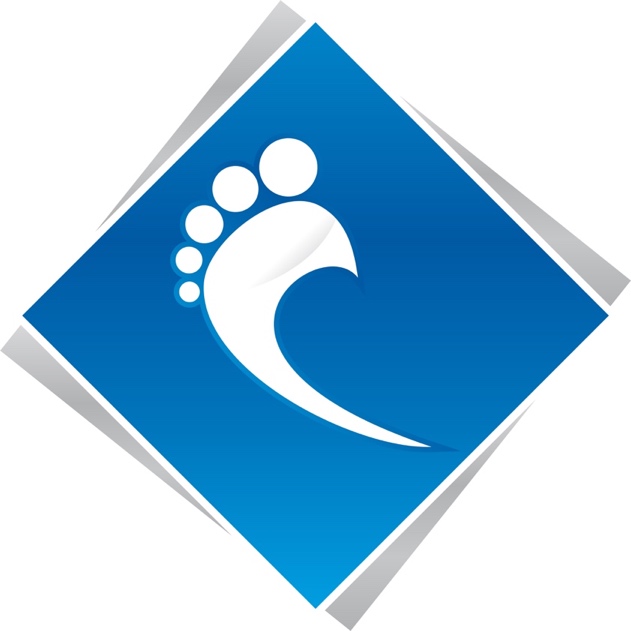 